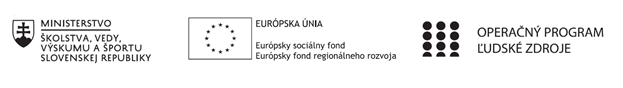 Správa o činnosti pedagogického klubu 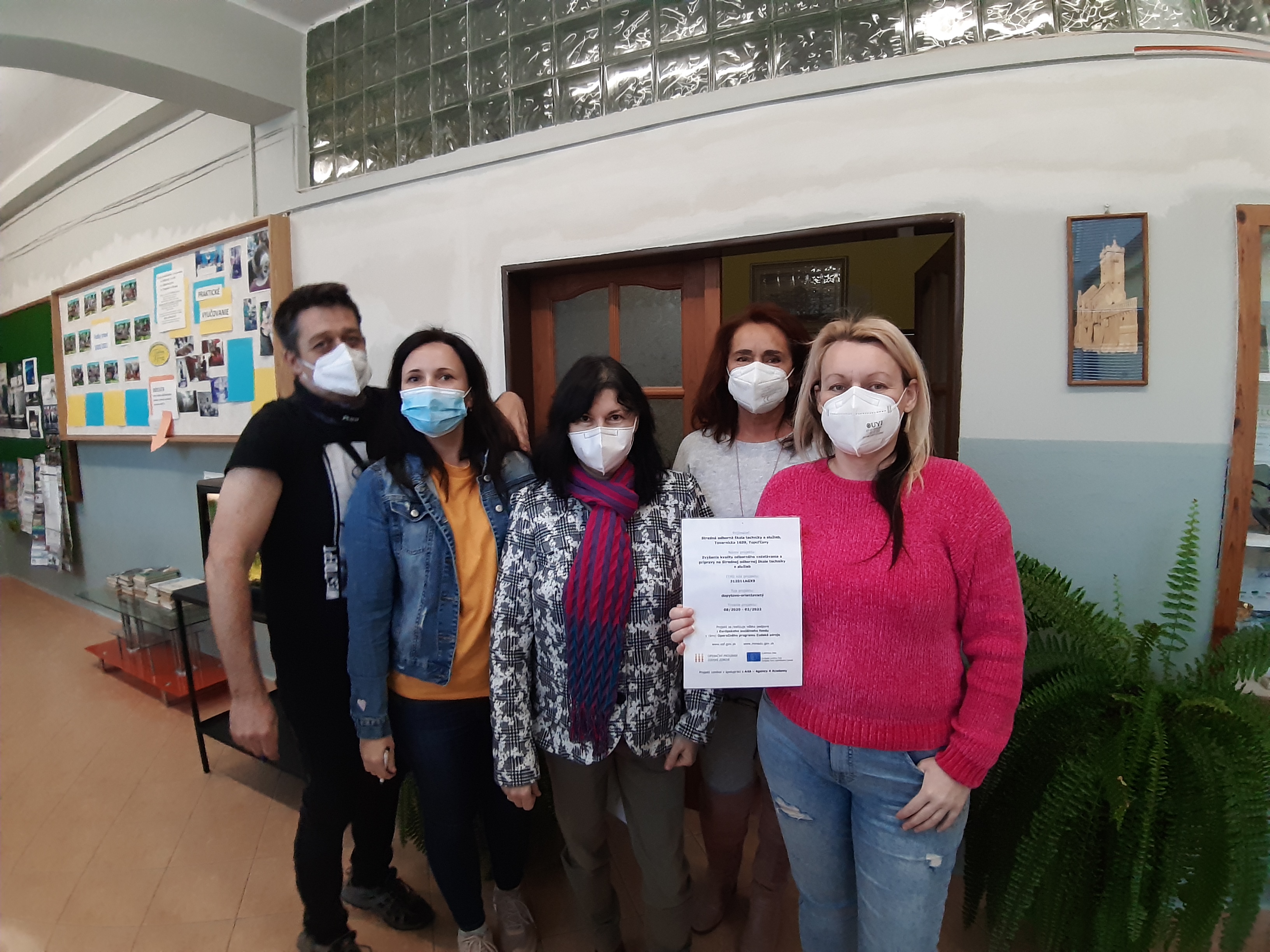 Príloha:  Prezenčná listina zo stretnutia pedagogického klubuPríloha správy o činnosti pedagogického klubu                                                                                             PREZENČNÁ LISTINAMiesto konania stretnutia:  SOŠ TaS, TopoľčanyDátum konania stretnutia: 18. 11. 2021Trvanie stretnutia: od 14.00 hod do 16.00 hod	Zoznam účastníkov/členov pedagogického klubu:Prioritná osVzdelávanieŠpecifický cieľ1.1.1 Zvýšiť inkluzívnosť a rovnaký prístup ku kvalitnému vzdelávaniu a zlepšiť výsledky a kompetencie detí a žiakovPrijímateľStredná odborná škola techniky a služieb, Tovarnícka 1609, TopoľčanyNázov projektuZvýšenie kvality odborného vzdelávania a prípravy na Strednej odbornej škole techniky a služiebKód projektu  ITMS2014+312011AGX9Názov pedagogického klubu Matematické vedomosti a zručnostiDátum stretnutia  pedagogického klubu18. 11. 2021Miesto stretnutia  pedagogického klubuSOŠ techniky a služieb,  Tovarnícka 1609, TopoľčanyMeno koordinátora pedagogického klubuMgr. Renata VrankováOdkaz na webové sídlo zverejnenej správyhttps://sostovar.edupage.org/text/?text=text/text35&subpage=1Manažérske zhrnutie:kľúčové slová: ciele vyučovacej hodiny, určenie cieľov, kvalita výučby, motivácia žiakovKrátka anotácia: Pedagogický klub Matematické vedomosti a zručnosti sa zaoberal výmenou skúseností v oblasti správneho určenia cieľov vyučovacej hodiny a vplyvu správne určených cieľov na kvalitu výučby a motiváciu žiakov.Ciele vyučovacej hodiny sa delia do 3 základných skupín na:1. kognitívne – poznávacie (hlava)2. afektívne – postojové (srdce)3. psychomotorické – zručnostné (ruka)Kategorizácia cieľov vytvára dojem, že ciele sú izolované. V praxi sa prekrývajú. Z praktického pohľadu nie je vždy nutné jednotlivé kategórie izolovať. Požiadavky na ciele sú: 1. orientácia na činnosť žiaka — 2. merateľnosť — 3. konzistentnosť — 4. primeranosť — 5. jednoznačnosť — 6. časovosťHlavné body, témy stretnutia, zhrnutie priebehu stretnutia: Oboznámenie sa s témou klubu a programom stretnutiaTéma stretnutia Ciele vyučovacej hodinySprávne určenie cieľov, vplyv správne určených cieľov na kvalitu výučby a motiváciu žiakov.Rozbor a analýza cielov vyučovacej hodiny v matematike.  Uznesenie PKKoordinátor klubu oboznámil všetkých členov s témou klubu a programom stretnutia. Programom klubu bude správne určenie cieľov, vplyv správne určených cieľov na kvalitu výučby a motiváciu žiakov.Témou stretnutia boli  Ciele vyučovacej hodiny.Správne určenie a cieľov pred vyučovacou hodinou je nevyhnutné z dôvodu dosiahnutia cieľov a splnenia účelu, ktorý chcel vyučujúci na hodine dosiahnuť. Ciele by nemali byť iba kognitívne, ale striedať kognitívne ciele s afektívnymi a psychomotorickými. Nie je dôležité iba odovzdávať vedomostí, ale aj naučiť študentov vyjadriť svoj postoj a niečo manuálne urobiť, aby sme pripravili študentov na odbornej škole technického zamerania do praxe a do života.Na základe zistených skutočností sa členovia PK dohodli, že každý člen sa pri vyučovaní matematiky bude zameriavať na rôzne ciele vyučovacej hodiny, ktoré si určí pred hodinou a bude sa snažiť dosiahnuť ich splnenie.Závery a odporúčania:Záver: Členovia PK sa zhodli na tom, že správne určené ciele majú pozitívny vplyv na motiváciu žiakov a kvalitu výučby, zvyšujú sebavedomie študentov, motivujú ich do ďalšej práce a pripravujú ich na život a budúce povolanie.Odporúčania: Správne určenie cieľov vyučovacej hodiny.Vypracoval (meno, priezvisko)Mgr. Lucia LojkováDátum18.11.2021PodpisSchválil (meno, priezvisko)Mgr. Renata VrankováDátum18.11.2021PodpisPrioritná os:VzdelávanieŠpecifický cieľ:1.1.1 Zvýšiť inkluzívnosť a rovnaký prístup ku kvalitnému vzdelávaniu a zlepšiť výsledky a kompetencie detí a žiakovPrijímateľ:Stredná odborná škola techniky a služieb, Tovarnícka 1609, TopoľčanyNázov projektu:Zvýšenie kvality odborného vzdelávania a prípravy na Strednej odbornej škole techniky a služiebKód ITMS projektu:312011AGX9Názov pedagogického klubu:Matematické vedomosti a zručnostič.Meno a priezviskoPodpisInštitúcia1.Mgr. Renáta VrankováSOŠ TaS, Topoľčany2.Ing. Mária MarkováSOŠ TaS, Topoľčany3.Mgr. Eva MišovýchováSOŠ TaS, Topoľčany4. Mg. Marián DubnýSOŠ TaS, Topoľčany5.Mgr. Renáta Kňaze JamrichováSOŠ TaS, Topoľčany6.Mgr. Lucia LojkováSOŠ TaS, Topoľčany